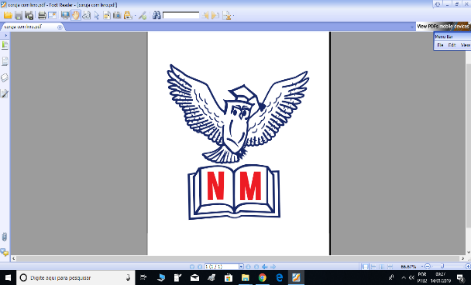 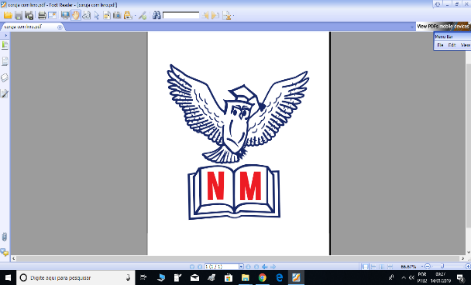 01. De acordo com o estudado em seu livro, escreva abaixo o que é a bissetriz de um ângulo. ____________________________________________________________________________________________________________________________________________________________________________________________________________________________________________02. Analisando as figuras a seguir, determine o valor das incógnitas, sendo  a bissetriz do ângulo AÔB. A) 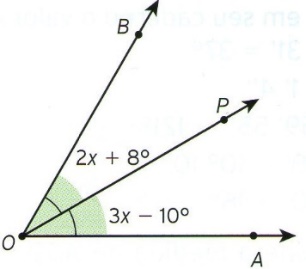 B) 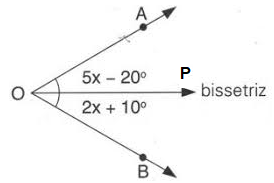 03. Descreva a seguir os passos fundamentais para construção da bissetriz de um determinado ângulo usando régua e compasso. Em seguida faça essa construção. ________________________________________________________________________________________________________________________________________________________________________________________________________________________________________________________________________________________________________________________________________________________________________________________________________________________________________________________________________________________Construção da bissetriz:04. Utilizando apenas régua e compasso construa os ângulos solicitados.  A) Um ângulo de 90°, e a partir dele um ângulo de 45°. B) Um ângulo de 60°, e a partir dele um ângulo de 30°  05. Usando seu jogo de esquadros-padrão, faça as construções solicitadas. A) Duas retas perpendiculares. B) Quatro retas paralelas. 06. Baseado no que você estudou sobre a distância entre duas retas paralelas, explique, com argumentos matemáticos, o porquê de a posição das faixas de pedestres em frente nossa escola garantirem o menor percurso de travessia da rua.  ________________________________________________________________________________________________________________________________________________________________________________________________________________________________________________________________________________________________________________________________________________________________________________________________________________________________________________________________________________________07. Faça a leitura das páginas 79 a 84, inclusive o tópico “organize as ideias” da página 84. E classifique cada par de ângulos dados a seguir como congruentes ou suplementares.A) Os ângulos â e ê se eles forem alternos internos. ______________________________________________________________________________________________________________________B) Os ângulos â e ê se eles forem correspondentes.______________________________________________________________________________________________________________________C) Os ângulos â e ê se eles forem colaterais internos. ______________________________________________________________________________________________________________________D) Os ângulos â e ê se eles forem alternos externos. ______________________________________________________________________________________________________________________E) Os ângulos â e ê se eles forem colaterais externos. ______________________________________________________________________________________________________________________08. Analise os ângulos que contêm variáveis na figura a seguir. Classifique-os como correspondentes, colaterais internos, colaterais externos ou alternos externos. Em seguida determine o valor de X.  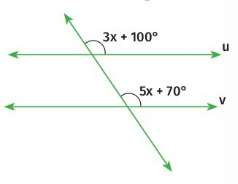 